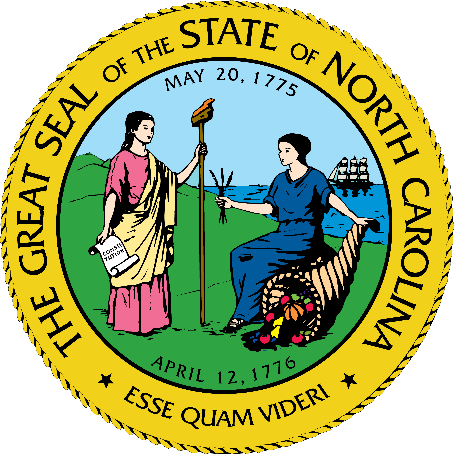 NC Medicaid Managed CareRequirements for sharing Care Plans and Assessments to support Continuity of Care for Beneficiaries transitioning between Medicaid Direct & Standard Plans Table of ContentsCare Plans and Warm Handoffs:N3CN to PHPs: Care Plans and Warm Handoff Spreadsheet  Scope: All existing Care Plans identified by N3CN for beneficiaries who will be transitioning from Medicaid Direct to Standard Plans at Managed Care Launch.In order to comply with 42 CFR Part 2, N3CN will ensure that SUD details are scrubbed from the Care Plans being sent over to PHPs using data suppression logic authorized or provided by the Department.N3CN will also include a care plan file transfer spreadsheet which notes all care plans included in the transition and also indicates whether a beneficiary necessitates a Warm Handoff. The  spreadsheet will include the following fields:MIDFirst NameLast NameDate of BirthConfirmation of Care Plan File AttachedName of Care Plan File Warm Handoff Required indicator (Y/N)CommentsData Source: N3CN
Data Target(s): PHPs
File Layout: The Care Plans have no set layout. However, the Warm Handoff Spreadsheet will follow the below layout as defined by the Department. File Naming Convention: The Department has defined the file naming convention of the Zip file that will be sent to PHPs. In addition, the underlying file naming conventions are defined – Care Plan and Warm Handoff Spreadsheet.File Type: PHPs will receive Care Plans in .pdf format along with a .csv Warm Handoff Spreadsheet as identified above. These files will be zipped into one zipped file per PHP.
Transmission Type: N3CN sFTP SiteFile Delivery Frequency & Processing Rules: One Time Transfer Followed By Ad Hoc Transfers
Prior to Standard Plan Launch, PHPs will receive Care Plans from N3CN for all beneficiaries that are assigned to them. This will be followed by ad hoc transfers as needed.PHPs are expected to pick up their zipped file off of the N3CN sFTP site and store the Care Plans file transfer Spreadsheet for future use.  Outlined below are key functions that PHPs are expected to support using this information:Support Care Management functions to ensure continuity of care for beneficiariesContact N3CN to initiate warm handoff knowledge transfer sessions for beneficiaries with a Warm Handoff indicator by N3CN on the Warm Handoff SpreadsheetDependencies:Beneficiary assignments: PHPs will receive information on beneficiaries assigned to them through the daily 834 files. PHPs are expected to use the information provided on Care Plans to ensure continuity of care for those members.N3CN to Tribal Option: Care Plans and Warm Handoff SpreadsheetScope: All existing Care Plans identified by N3CN for beneficiaries who will be transitioning from Medicaid Direct to Tribal Option at Managed Care Launch.In order to comply with 42 CFR Part 2, N3CN will ensure that SUD details are scrubbed from the Care Plans being sent over using data suppression logic authorized or provided by the Department.N3CN will also include a care plan file transfer spreadsheet which notes all care plans included in the transition and also indicates whether a beneficiary necessitates a Warm Handoff. The  spreadsheet will include the following fields:MIDFirst NameLast NameDate of BirthConfirmation of Care Plan File AttachedName of Care Plan File Warm Handoff Required indicator (Y/N)CommentsData Source: N3CN
Data Target(s): Tribal Option
File Layout: The Care Plans have no set layout. However, the Warm Handoff Spreadsheet will follow the below layout as defined by the Department. File Naming Convention: The Department has defined the file naming convention of the Zip file that will be sent to PHPs. In addition, the underlying file naming conventions are defined – Care Plan and Warm Handoff Spreadsheet.File Type: The Tribal Option will receive Care Plans in .pdf format along with a .csv Warm Handoff Spreadsheet as identified above. These files will be zipped into one zipped file per PHP.
Transmission Type: N3CN sFTP SiteFile Delivery Frequency & Processing Rules: One Time Transfer Followed By Ad Hoc Transfers
Prior to Standard Plan Launch, the Tribal Option will receive Care Plans from N3CN for all beneficiaries that are assigned to them. This will be followed by ad hoc transfers as needed.The Tribal Option is expected to pick up their zipped file off of the N3CN sFTP site and store the Care Plans file transfer Spreadsheet for future use.  Outlined below are key functions that the Tribal Option is expected to support using this information:Support Care Management functions to ensure continuity of care for beneficiariesContact N3CN to initiate warm handoff knowledge transfer sessions for beneficiaries with a Warm Handoff indicator by N3CN on the Warm Handoff SpreadsheetDependencies:Beneficiary assignments: The Tribal Option will receive information on beneficiaries assigned to them through the daily 834 files. The Tribal Option is expected to use the information provided on Care Plans to ensure continuity of care for those members.Viebridge to PHPs: Care Plans, Assessments and Care Plan Transfer Spreadsheet  Scope: All existing Care Plans and/or Assessments identified by Viebridge for beneficiaries who will be transitioning from Medicaid Direct to Standard Plans at Managed Care Launch.Viebridge will also include a Care Plan Transfer Spreadsheet, including the following fields:MIDFirst NameLast NameDate of BirthCare Plan/Assessment File AttachedName of Care Plan File Name of Assessment File (if applicable)CommentsData Source: Viebridge
Data Target(s): PHPs
File Layout: The Care Plans and Assessments have no set layout. However, the Care Plan File Transfer Spreadsheet will follow the below layout as defined by the Department. File Naming Convention: The Department has defined the file naming convention of the Zip file that will be sent to PHPs. In addition, the underlying file naming conventions are defined – Care Plan, Assessments and Care Plan Transfer Spreadsheet.File Type: PHPs will receive Care Plans and Assessments in .pdf format along with a .csv Care Plan File Transfer Spreadsheet as identified above. These files will be zipped into one zipped file per PHP.
Transmission Type: Secure File Transfer through PCDU – PHP Contract Data UtilityFile Delivery Frequency & Processing Rules: One Time Transfer Followed By Ad Hoc Transfers
Prior to Standard Plan Launch, PHPs will receive Care Plans from Viebridge for all beneficiaries that are assigned to them. This will be followed by ad hoc transfers as needed.PHPs are expected to pick up their zipped file off of the PCDU and store the Care Plans, Assessments and the Care Plan Transfer Spreadsheet for future use.  Outlined below are key functions that PHPs are expected to support using this information:Support Care Management functions to ensure continuity of care for beneficiariesDependencies:Beneficiary assignments: PHPs will receive information on beneficiaries assigned to them through the daily 834 files. PHPs are expected to use the information provided on Care Plans to ensure continuity of care for those members.PHPs to N3CN: Transition fileScope: PHP’s Transition file transfer will occur for all members who are disenrolling to Medicaid Direct. In order to comply with 42 CFR Part 2, PHPs shall ensure that appropriate consent is secured prior to transferring transition file content containing SUD details.  In cases where consent is not secured, the impacted transition file content will be removed from the file transfer to CCNC.PHPs will reflect disenrolling members requiring a warm handoff on a Transition File spreadsheet.  This spreadsheet will also include a Consent indicator to confirm compliance with 42 CFR Part 2 requirements, as applicable. The spreadsheet will include the following fields:MIDFirst NameLast NameDate of BirthWarm Handoff Required Indicator (Y/N) Note: this anticipated to be “Y” for all listed members.SUD Consent Attached Indicator (Y/N)SUD Consent File Name (If record is impacted by SUD Consent)Transition Summary Sheet File Indicator (Y/N)Name of Transition Summary Sheet FileCare Needs Screening Attached (Y/N)Name of Care Needs Screening FileCare Plan File Attached Indicator (Y/N)Name of Care Plan File (if applicable)Adverse Determination Disposition Summary Attached Indicator (Y/N)Name of Adverse Determination Disposition SummaryCommentsPHPs will also include the consent form for applicable Transition File content that have SUD detail in which the PHP was able to obtain consent Data Source: PHPsData Target(s): CCNCFile Frequency:  The file will be sent for beneficiaries disenrolling from PHP to CCNC on a one-time basisDocuments Included in Transition File Submission: As a part of Transition File, the PHP shall include a Transition File Spreadsheet along with a Transition Summary Sheet, most recent Care Needs Screenings, Care Plans, and Adverse Determination Disposition Summaries, as applicable, created by the PHP. The Transition File Spreadsheet will follow the below layout as defined by the Department.File Naming Convention: PHPs should zip the underlying files: Transition Summary Sheet, Care Needs Screening, , Adverse Decision Disposition Summary (if applicable), Care Plan PDFs, Warm Handoff Summary PDFs, Consent Forms and Transition File Spreadsheet according to the following naming conventions:
Transmission Type: CCNC sFTP siteStructure of the As Needed Care Plan Submissions should be as follows:Wrapper Zip File Consent FormsTransition Summary SheetCare Needs ScreeningCare PlansAdverse Determination Disposition SummaryTransition File SpreadsheetDependencies:Member assignments: PHPs receive information on members assignment through the daily 834 file. 